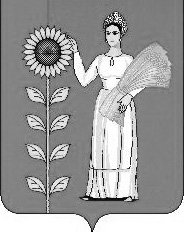 СОВЕТ ДЕПУТАТОВ СЕЛЬСКОГО ПОСЕЛЕНИЯ НОВОЧЕРКУТИНСКИЙ СЕЛЬСОВЕТ Добринского муниципального района Липецкой области Российской ФедерацииРЕШЕНИЕ19-ая сессии Совета депутатов первого созыва29.08.2018 г		с. Новочеркутино			№104 -рсО внесении изменений в бюджет сельского поселения Новочеркутинский сельсовет Добринского муниципального района Липецкой области Российской Федерации на 2018 год и на плановый период 2019 и 2020 годов Рассмотрев представленный Администрацией сельского поселения Новочеркутинский сельсовет проект решения «О внесении изменения в бюджет сельского поселения Новочеркутинский сельсовет Добринского муниципального района Липецкой области Российской Федерации на 2018 год и на плановый период 2019 и 2020 годов», руководствуясь Положением «О бюджетном процессе в сельском поселении Новочеркутинский сельсовет», принятое решением Совета депутатов сельского поселения Новочеркутинский сельсовет № 23-рс от 25.08.2017г и Уставом сельского поселения Новочеркутинский сельсовет, учитывая решения постоянных комиссий по экономике, бюджету и муниципальной собственности Совет депутатов сельского поселения     РЕШИЛ:1. Принять изменения в бюджет сельского поселения Новочеркутинский сельсовет Добринского муниципального района Липецкой области Российской Федерации на 2018 год и на плановый период  2019 и 2020 годов (утвержденный решением Совета депутатов сельского поселения 65-рс от  22.12.2017г, с изменениями № 73-рс от 17.01.2018 г.,№82-рс от 08.02.2018г. №85-рс от 05.04.2018г,№99-рс от 18.06.2018г, № 101-рс от 18.07.2018г)2. Направить указанный нормативный правовой акт главе сельского поселения для подписания и официального обнародования.3. Настоящее решение вступает в силу со дня его официального обнародования.И.о. председателя Совета депутатов сельского поселения Новочеркутинский сельсовет                                     Пикунов С.В.Приняты решением Совета депутатов сельского поселения Новочеркутинский сельсовет от  29.08. 2018г. № 104 -рсИЗМЕНЕНИЯв бюджет сельского поселения Новочеркутинский сельсовет Добринского муниципального района Липецкой области Российской Федерации на 2018 год и  на плановый период 2019 и 2020 годов.1. Внести в бюджет сельского поселения Новочеркутинский сельсовет Добринского муниципального района Липецкой области Российской Федерации на 2018 год и на плановый период  2019 и 2020 годов, принятого решением Совета депутатов сельского поселения № 65-рс от 22.12.2017г  (с изменениями № 73-рс от 17.01.2018 г .,№82-рс от 08.02.2018г., №85-рс от 05.04.2018г.,№99-рс от 18.06.2018г, № 101-рс от 18.07.2018г)следующие изменения:  В статью 1 п.1 в части 1 цифры «16 663 331,27» заменить цифрами «20 083 137,27» в части 2 цифры «15884363,27» заменить цифрами «19 304 169,27»В статью 5 п.5  в части 1 цифры «7 109 737,27» заменить цифрами «10 480 253,27».                                                     2. Приложение Объем доходов по бюджету сельского поселения Новочеркутинский сельсовет      на 2018 год» изложить в новой редакции, согласно Приложения 1.                                                       3.  Приложение «Распределение бюджетных ассигнований сельского поселения по разделам и подразделам классификации расходов бюджетов Российской Федерации на 2018 год» изложить в новой редакции, согласно Приложения 2.                                                                                                    4. Приложение «Ведомственная структура расходов бюджета сельского поселения на 2018 год» изложить в новой редакции, согласно Приложения 3.                                                                              5.  Приложение «Распределение расходов бюджета сельского поселения по разделам, подразделам, целевым статьям (муниципальным программам и непрограммным направлениям деятельности), группам видов расходов классификации расходов бюджетов Российской Федерации   на 2018 год» изложить в новой редакции, согласно Приложения 4.                                                  6. Приложение «Объем межбюджетных трансфертов, предусмотренных к получению из областного бюджета на 2018 год» изложить в новой редакции, согласно Приложения 5.и.о. главы сельского поселения Новочеркутинский сельсовет                                                       Зюзина Е.Е.Приложение 1к  изменениям в бюджет сельского поселения Новочеркутинский сельсовет на 2018 год и плановый период 2019 и 2020 годовОбъем доходов по бюджету сельского поселения Новочеркутинский сельсовет на 2018 год                                                                                                                                  (в рублях)Приложение 2 к  изменениям в бюджет сельского поселения Новочеркутинский сельсовет на 2018 год и плановый период 2019 и 2020 годовРаспределение бюджетных ассигнований сельского поселения по разделам и подразделам  классификации расходов бюджетов   Российской   Федерации  на 2018 год                                                                                                                                          руб.Приложение 3 к  изменениям в бюджет сельского поселения Новочеркутинский сельсовет на 2018 год и                                                                                                             плановый период 2019 и 2020 годов                                          ВЕДОМСТВЕННАЯ   СТРУКТУРА  	       расходов бюджета сельского поселения на 2018 год						руб.			Приложение 4 к  изменениям в бюджет сельского поселения Новочеркутинский сельсовет на 2018 год и                                                                                                             плановый период 2019 и 2020 годовРаспределение расходов бюджета сельского поселения по разделам, подразделам, целевым статьям (муниципальным программам и непрограммным направлениям деятельности), группам видов расходов классификации расходов бюджетов Российской Федерации на 2018 год	                                  руб.		Приложение 5 к  изменениям в бюджет сельского поселения Новочеркутинский сельсовет на 2018 год и плановый период 2019 и 2020 годовОбъем межбюджетных трансфертов, предусмотренных к получениюиз областного бюджета на 2018 год										       руб.Код бюджетной класификацииНаименование показателейСумма   2018г.Налоговые доходы7 126 500,00101 02000 00 0000 110Налог на доходы с физических лиц1 902 000,00105 01000 00 0000 110Налог, взимаемый в связи с применением упрощенной системы налогообложения2 100 000,00105 03000 00 0000 110Единый сельскохозяйственный налог1 165 500,00106 01000 00 0000 110Налог на имущество с физических лиц360 000,00106 06000 00 0000 110Земельный налог1 599 000,00Неналоговые доходы626994,00111 05025 00 0000 120Доходы, получаемые в виде арендной платы, а также средства от продажи права на заключение договоров аренды за земли, находящиеся в собственности поселений (за исключением земельных участков муниципальных бюджетных и автономных учреждений)37 000,00114 06000 00 0000 430Доходы от продажи земельных участков, находящихся в государственной и муниципальной собственности589994,001 00 00000 00 0000 000Итого собственных доходов7 753 494,00202 15001 10 0000 151Дотации бюджетам сельских поселений на выравнивание бюджетной обеспеченности19 700,002 02 15002 10 0000 151Дотации бюджетам поселений на поддержку мер по обеспечению сбалансированности местных бюджетов6 468 000,002 02 29999 10 0000 151Прочие субсидии бюджетам сельских поселений3 757 853,27202 35118 10 0000 151Субвенция бюджетам поселений на осуществление первичного воинского учета на территориях, где отсутствуют военные комиссариаты190 100,00202 40014 10 0000 151Межбюджетные трансферты, передаваемые бюджетам сельских поселений из бюджетов муниципальных районов на осуществление части полномочий  по решению вопросов местного значения в соответствии с заключенными соглашениями1 800 100,00202 4999910 0000 151   Прочие межбюджетные трансферты, передаваемые бюджетам сельских поселений44 600,00207 0503010 0000 180Прочие безвозмездные поступления в бюджеты сельских поселений49 290,002 00 00000 00 0000 000Безвозмездные поступления, всего12 329 643,27ВСЕГО ДОХОДОВ20 083 137,27НаименованиеРазделПодразделСУММАВсего19 304 169,27Общегосударственные вопросы015 530 051,27Функционирование высшего должностного лица субъекта Российской Федерации и муниципального образования0102791877,00Функционирование Правительства Российской Федерации, высших исполнительных органов государственной власти субъектов Российской Федерации, местных администраций01043 317 438,00Обеспечение деятельности финансовых, налоговых и таможенных органов и органов финансового (финансового- бюджетного) надзора0106143970,00Другие общегосударственные вопросы01131 276 766,27Национальная оборона02190 100,00Мобилизационная и вневойсковая подготовка0203190100,00Национальная безопасность и правоохранительная деятельность0312000,00Другие вопросы в области национальной безопасности и правоохранительной деятельности031412000,00Национальная экономика042502900,00Дорожное хозяйство (дорожные фонды)04092032400,00Другие вопросы в области национальной экономики0412470500,00Жилищно-коммунальное хозяйство052 461 228,00Коммунальное хозяйство0502231 144,00Благоустройство05032 230 084,00Культура, кинематография088 503 720,00Культура08018 503 720,00Социальная политика1099170,0099 170,00Пенсионное обеспечение100199170,0099170,00Обслуживание государственного и муниципального долга13005000,00Обслуживание государственного внутреннего и муниципального долга13015000,00НаименованиеГлавный распорядительРазделПодразделЦелевая статья Вид расходовСУММААдминистрация сельского поселения Новочеркутинский сельсовет Добринского муниципального района Липецкой области Российской Федерации, всего91119304169,27Общегосударственные вопросы911015 530 051 ,27Функционирование высшего должностного лица субъекта Российской Федерации и муниципального образования9110102791877,00Непрограммные расходы бюджета сельского поселения911010299 0 00 00000791877,00Обеспечение деятельности органов местного самоуправления сельского поселения911010299 1 00 00000 791877,00Обеспечение деятельности главы местной администрации (исполнительно-распорядительного органа муниципального образования) 911010299 1 00 00050791877,00Расходы на выплаты персоналу в целях обеспечения выполнения функций государственными (муниципальными) органами, казенными учреждениями, органами управления государственными внебюджетными фондами911010299 1 00 00050100791877,00Функционирование Правительства Российской Федерации, высших исполнительных органов государственной власти субъектов Российской Федерации, местных администраций91101043 317 438,00Непрограммные расходы бюджета сельского поселения911010499 0 00 000003 317 438,00Иные непрограммные мероприятия911010499 9 00 000003 317 438,00Расходы на выплаты по оплате труда работников органов местного самоуправления 911010499 9 00 001101 800 796,00Расходы на выплаты персоналу в целях обеспечения выполнения функций государственными (муниципальными) органами, казенными учреждениями, органами управления государственными внебюджетными фондами911010499 9 00 001101001 800 796,00Расходы на обеспечение функций органов местного самоуправления (за исключением расходов на выплаты по оплате труда работников указанных органов) 911010499 9 00 001201 516 642,00Закупка товаров, работ и услуг для обеспечения государственных (муниципальных) нужд911010499 9 00 001202001 457 999,00Иные бюджетные ассигнования911010499 9 00 0012080058 643,00Обеспечение деятельности финансовых, налоговых и таможенных органов и органов финансового (финансово- бюджетного) надзора9110106143970,00Непрограммные расходы бюджета сельского поселения 9110106990 00 00000 143970,00Иные непрограммные мероприятия9110106999 00 00000143970,00Межбюджетные трансферты бюджету муниципального района из бюджета сельского поселения на осуществление части полномочий по решению вопросов местного значения в соответствии с заключенным соглашением9110106999 00 00130143970,00Межбюджетные трансферты 911010699 9 00 00130500143970,00Другие общегосударственные вопросы91101131 276 766,27Муниципальная программа сельского поселения «Устойчивое развитие территории сельского поселения Новочеркутинский сельсовет на 2014-2020 годы»911011301 0 00 000001 239 166,27Подпрограмма «Обеспечение реализации муниципальной политики на территории сельского поселения Новочеркутинский сельсовет»911 011301 4 00 000001 239 166,27Основное мероприятие «Приобретение услуг по сопровождению сетевого программного обеспечения по электронному ведению похозяйственного учета»911011301 4 01 0000014037,27Реализация муниципальных программ в части приобретение услуг по сопровождению сетевого программного обеспечения по электронному ведению похозяйственного учета911011301 4 01 867907737,27Закупка товаров, работ и услуг для обеспечения государственных (муниципальных) нужд911011301 4 01 867902007737,27Расходы на приобретение программного обеспечения на условиях софинансирования с областным бюджетом911011301 4 01 S67906300,00Закупка товаров, работ и услуг для обеспечения государственных (муниципальных) нужд911011301 4 01 S67902006300,00Основное мероприятие «Ежегодные членские взносы в ассоциацию «Совета муниципальных образований»»911011301 4 02 000006363,00Расходы на оплату членских взносов911011301 4 02 200806363,00Иные бюджетные ассигнования911011301 4 02 200808006363,00Основное мероприятие «Прочие мероприятия сельского поселения»911011301 4 03 00000361554,00Реализация направления основного мероприятия «Прочие мероприятия сельского поселения»911011301 4 03 99999361554,00Закупка товаров, работ и услуг для обеспечения государственных (муниципальных) нужд911011301 4 03 99999200361554,00Основное мероприятие «Поощрение органов местного самоуправления сельского поселения Новочеркутинский сельсовет в связи с достижением наилучших результатов по социально-экономическому развитию территории» 911011301 4 09 0000044 600,00Расходы на поощрение органов местного самоуправления сельского поселения  Новочеркутинский сельсовет в связи с достижением наилучших результатов по социально-экономическому развитию территории911011301 4 09 8706044 600,00Расходы на выплаты персоналу в целях обеспечения выполнения функций государственными (муниципальными) органами, казенными учреждениями, органами управления государственными внебюджетными фондами911011301 4 09 87060100 44 600,00Основное мероприятие «Капитальный ремонт помещений в отделении почтовой связи в п.Ильича Добринского района Липецкой области»9110113014 11 00000650112,00Расходы на капитальный ремонт помещений в отделении почтовой связи в п.Ильича Добринского района Липецкой области9110113014 11 86010650112,00Закупка товаров, работ и услуг для обеспечения государственных (муниципальных) нужд9110113014 11 86010200650112,00Расходы на капитальный ремонт помещений в отделении почтовой связи в п.Ильича Добринского района Липецкой области, на условиях софинансирования с областным бюджетом9110113014 11 S6010162500,00Закупка товаров, работ и услуг для обеспечения государственных (муниципальных) нужд9110113014 11 S6010200162500,00Непрограммные расходы бюджета поселения911011399 0 00 0000037600,00Резервные фонды 911011399 2 00 0000037600,00Резервный фонд администрации сельского поселения 911011399 2 00 0500037600,00Закупка товаров, работ и услуг для обеспечения государственных (муниципальных) нужд911011199 2 00 0500020037600,00Национальная оборона91102190100,00Мобилизационная и вневойсковая подготовка9110203190100,00Непрограммные расходы бюджета сельского поселения911020399 0 00 00000 190100,00Иные непрограммные мероприятия 911020399 9 00 00000190100,00Осуществление первичного воинского учета на территориях, где отсутствуют военные комиссариаты911020399 9 00 51180190100,00Расходы на выплаты персоналу в целях обеспечения выполнения функций государственными (муниципальными) органами, казенными учреждениями, органами управления государственными внебюджетными фондами911020399 9 00 51180100173300,00Закупка товаров, работ и услуг для обеспечения государственных (муниципальных) нужд911020399 9 00 5118020016800,00Национальная безопасность и правоохранительная деятельность9110312000,00Другие вопросы в области национальной безопасности и правоохранительной деятельности911031412000,00Муниципальная программа сельского поселения "Устойчивое развитие территорий сельского поселения Новочеркутинский сельсовет на 2014-2020г "911031401 0 00 0000012000,00Подпрограмма "Обеспечение безопасности человека и природной среды на территории сельского поселения Новочеркутинский сельсовет "911031401 3 00 00000 12000,00Основное мероприятие «Обеспечение первичных мер пожарной безопасности в сельском поселении»911031401 3 01 0000012000,00Проведение мероприятий направленных на ликвидацию пожароопасных ситуаций911031401 3 01 2004012000,00Закупка товаров, работ и услуг для обеспечения государственных (муниципальных) нужд911031401 3 01 2004020012000,00Национальная экономика911042502900,00Дорожное хозяйство (дорожные фонды)91104092032400,00Муниципальная программа сельского поселения "Устойчивое развитие территорий сельского поселения Новочеркутинский сельсовет на 2014-2020г "911040901 0 00 000002032400,00Подпрограмма "Обеспечение населения качественной, развитой инфраструктурой и повышение уровня благоустройства территории сельского поселения Новочеркутинский сельсовет"911040901 1 00 000002032400,00Основное мероприятие «Содержание автодорог местного значения сельского поселения Новочеркутинский сельсовет»911040901 1 01 000002032400,00Расходы на содержание и текущий ремонт дорог911040901 1 01 411002032400,00Закупка товаров, работ и услуг для обеспечения государственных (муниципальных) нужд911040901 1 01 411002002032400,00Другие вопросы в области национальной экономики 9110412470500,00Муниципальная программа сельского поселения "Устойчивое развитие территорий сельского поселения Новочеркутинский сельсовет на 2014-2020г "911041201 0 00 00000470500,00Подпрограмма «Обеспечение реализации муниципальной политики на территории сельского поселения Новочеркутинский сельсовет»911041201 4 00 00000470500,00Основное мероприятие «Мероприятия по подготовке генеральных планов, правил землепользования и застройки территории сельского поселения»9110412014 06 00000470500,00Внесение изменений в генеральный план и правила землепользования и застройки сельского поселения911041201406 2027063000,00Закупка товаров, работ и услуг для обеспечения государственных (муниципальных) нужд911041201406 2027020063000,00Внесение изменений в генеральный план911041201406 86020382500,00Закупка товаров, работ и услуг для обеспечения государственных (муниципальных) нужд911041201406 86020200382500,00Расходы на выполнение проектов внесения изменений в генеральный план и правила землепользования и застройки сельского поселения на условиях софинансирования с областным бюджетом	911041201406 S602025000,00Закупка товаров, работ и услуг для обеспечения государственных (муниципальных) нужд911041201406 S602020025000,00Жилищно-коммунальное хозяйство911052 461 228,00Коммунальное хозяйство9110502231144,00Непрограммные расходы бюджета поселения9110502990 00 00000231144,00Иные непрограммные мероприятия 9110502999 0000 000231144,00Расходы по графику реструктуризации за электроэнергию за скважину 9110502999 0000 150231144,00Закупка товаров, работ и услуг для обеспечения государственных (муниципальных) нужд9110502999 0000 150200231144,00Благоустройство91105032 230 084,00Муниципальная программа сельского поселения "Устойчивое развитие территорий сельского поселения Новочеркутинский сельсовет на 2014-2020 годы"911050301 0 00 000002 230 084,00Подпрограмма "Обеспечение населения качественной, развитой инфраструктурой и повышение уровня благоустройства территории сельского поселения Новочеркутинский сельсовет"911050301 1 00 000002 230 084,00Основное мероприятие «Текущие расходы на содержание, реконструкцию и поддержание в рабочем состоянии системы уличного освещения сельского поселения»911050301 1 03 00000877135,00Расходы на уличное освещение911050301 1 03 20010877135,00Закупка товаров, работ и услуг для обеспечения государственных (муниципальных) нужд911050301 1 03 20010200877135,00Основное мероприятие «Прочие мероприятия по благоустройству сельского поселения»911 050301 1 04 000001 352 949,00Реализация направления расходов основного мероприятия «Прочие мероприятия по благоустройству сельского поселения»911050301 1 04 999991 352 949,00Закупка товаров, работ и услуг для обеспечения государственных (муниципальных) нужд911050301 1 04 999992001 352 949,00Культура, кинематография911088 503 720,00Культура91108018 503 720,00Муниципальная программа сельского поселения "Устойчивое развитие территорий сельского поселения Новочеркутинский сельсовет на 2014-2020 годы"911080101 0 00 00000 8 503 720,00Подпрограмма «Развитие социальной сферы на территории сельского поселения Новочеркутинский сельсовет»911080101 2 00 000008 503 720,00Основное мероприятие «Создание условий и проведение мероприятий, направленных на развитие культуры сельского поселения.»911080101 2 02 000008 503 720,00Предоставление бюджетным и автономным учреждениям субсидий91108 0101 2 02 090004 916 340,00Предоставление субсидий бюджетным, автономным учреждениям иным некоммерческим организациям911080101 2 02 09000600 4 916 340,00Капитальный ремонт здания МАУК "Новочеркутинский ПЦК"911 080101 2 02 20400190500,00Предоставление субсидий бюджетным, автономным учреждениям иным некоммерческим организациям911 080101 2 02 20400600190500,00 Капитальный ремонт здания Ильичевского СДК9110801012 02 860102 717 504,00Предоставление субсидий бюджетным, автономным учреждениям иным некоммерческим организациям9110801012 02 860106002 717 504,00Капитальный ремонт здания Ильичевского СДК  на условиях софинансирования с областным бюджетом911 0801012 02 S6010679376,00Предоставление субсидий бюджетным, автономным учреждениям иным некоммерческим организациям9110801012 02 S6010600679376,00Социальная политика9111099 170,00Пенсионное обеспечение911100199170,00Муниципальная программа сельского поселения «Устойчивое развитие территории сельского поселения Новочеркутинский сельсовет на 2014-2020 годы»911100101 0 00 0000099170,00Подпрограмма «Обеспечение реализации муниципальной политики на территории сельского поселения Новочеркутинский сельсовет»911100101 4 00 0000099170,00Основное мероприятие «Пенсионное обеспечение муниципальных служащих поселения»911100101 4 10 0000099170,00Реализация направления расходов основного мероприятия «Пенсионное обеспечение муниципальных служащих поселения»      9111001 01 4 10 9999999170,00Социальное обеспечение и иные выплаты населению9111001 01 4 10 9999930099170,00Обслуживание государственного и муниципального долга911135000,00Обслуживание государственного внутреннего и муниципального долга91113015000,00Муниципальная программа сельского поселения "Устойчивое развитие территорий сельского поселения Новочеркутинский  сельсовет  на  2014-2020 годы""911130101 0 00 000005000,00Подпрограмма «Обеспечение реализации муниципальной политики на территории сельского поселения Новочеркутинский сельсовет911130101 4 00 000005000,00Основное мероприятие «Обслуживание муниципального долга»911130101 4 08 000005000,00Расходы по уплате процентов за пользование кредитом911130101 4 08 200905000,00Обслуживание государственного (муниципального долга)911130101 4 08 200907005000,00НаименованиеРазделПодразделЦелевая статья Вид расходовСУММААдминистрация сельского поселения Новочеркутинский сельсовет Добринского муниципального района Липецкой области Российской Федерации, всего19 304 169,27Общегосударственные вопросы015 530 051,27Функционирование высшего должностного лица субъекта Российской Федерации и муниципального образования0102791877,00Непрограммные расходы бюджета сельского поселения010299 0 00 00000791877,00Обеспечение деятельности органов местного самоуправления сельского поселения010299 1 00 00000 791877,00Обеспечение деятельности главы местной администрации (исполнительно-распорядительного органа муниципального образования) 010299 1 00 00050791877,00Расходы на выплаты персоналу в целях обеспечения выполнения функций государственными (муниципальными) органами, казенными учреждениями, органами управления государственными внебюджетными фондами010299 1 00 00050100791877,00Функционирование Правительства Российской Федерации, высших исполнительных органов государственной власти субъектов Российской Федерации, местных администраций01043 317 438,00Непрограммные расходы бюджета сельского поселения010499 0 00 000003 317 438,00Иные непрограммные мероприятия010499 9 00 000003 317 438,00Расходы на выплаты по оплате труда работников органов местного самоуправления 010499 9 00 001101 800 796,00Расходы на выплаты персоналу в целях обеспечения выполнения функций государственными (муниципальными) органами, казенными учреждениями, органами управления государственными внебюджетными фондами010499 9 00 001101001 800 796,00Расходы на обеспечение функций органов местного самоуправления (за исключением расходов на выплаты по оплате труда работников указанных органов) 010499 9 00 001201 516 642,00Закупка товаров, работ и услуг для обеспечения государственных (муниципальных) нужд010499 9 00 001202001 457 999,00Иные бюджетные ассигнования010499 9 00 0012080058 643,00Обеспечение деятельности финансовых, налоговых и таможенных органов и органов финансового (финансово- бюджетного) надзора0106143970,00Непрограммные расходы бюджета сельского поселения 0106990 00 00000 143970,00Иные непрограммные мероприятия0106999 00 00000143970,00Межбюджетные трансферты бюджету муниципального района из бюджета сельского поселения на осуществление части полномочий по решению вопросов местного значения в соответствии с заключенным соглашением0106999 00 00130143970,00Межбюджетные трансферты 010699 9 00 00130500143970,00Другие общегосударственные вопросы01131 276 766,27Муниципальная программа сельского поселения «Устойчивое развитие территории сельского поселения Новочеркутинский сельсовет на 2014-2020 годы»011301 0 00 000001 239 166,27Подпрограмма «Обеспечение реализации муниципальной политики на территории сельского поселения Новочеркутинский сельсовет»011301 4 00 000001 239 166 ,27Основное мероприятие «Приобретение услуг по сопровождению сетевого программного обеспечения по электронному ведению похозяйственного учета»011301 4 01 0000014037,27Реализация муниципальных программ в части приобретение услуг по сопровождению сетевого программного обеспечения по электронному ведению похозяйственного учета011301 4 01 867907737,27Закупка товаров, работ и услуг для обеспечения государственных (муниципальных) нужд011301 4 01 867902007737,27Расходы на приобретение программного обеспечения на условиях софинансирования с областным бюджетом011301 4 01 S67906300,00Закупка товаров, работ и услуг для обеспечения государственных (муниципальных) нужд011301 4 01 S67902006300,00Основное мероприятие «Ежегодные членские взносы в ассоциацию «Совета муниципальных образований»»011301 4 02 000006363,00Расходы на оплату членских взносов011301 4 02 200806363,00Иные бюджетные ассигнования011301 4 02 200808006363,00Основное мероприятие «Прочие мероприятия сельского поселения»011301 4 03 00000361554,00Реализация направления основного мероприятия «Прочие мероприятия сельского поселения»011301 4 03 99999361554,00Закупка товаров, работ и услуг для обеспечения государственных (муниципальных) нужд011301 4 03 99999200361554,00Основное мероприятие «Поощрение органов местного самоуправления сельского поселения Новочеркутинский сельсовет в связи с достижением наилучших результатов по социально-экономическому развитию территории» 011301 4 09 0000044 600,00Расходы на поощрение органов местного самоуправления сельского поселения  Новочеркутинский сельсовет в связи с достижением наилучших результатов по социально-экономическому развитию территории011301 4 09 8706044 600,00Расходы на выплаты персоналу в целях обеспечения выполнения функций государственными (муниципальными) органами, казенными учреждениями, органами управления государственными внебюджетными фондами011301 4 09 87060100 44 600,00Основное мероприятие «Капитальный ремонт помещений в отделении почтовой связи в п.Ильича Добринского района Липецкой области»0113014 11 00000650112,00Расходы на капитальный ремонт помещений в отделении почтовой связи в п.Ильича Добринского района Липецкой области0113014 11 86010650112,00Закупка товаров, работ и услуг для обеспечения государственных (муниципальных) нужд0113014 11 86010200650112,00Расходы на капитальный ремонт помещений в отделении почтовой связи в п.Ильича Добринского района Липецкой области, на условиях софинансирования с областным бюджетом0113014 11 S6010162500,00Закупка товаров, работ и услуг для обеспечения государственных (муниципальных) нужд0113014 11 S6010200162500,00Непрограммные расходы бюджета поселения011399 0 00 0000037600,00Резервные фонды 011399 2 00 0000037600,00Резервный фонд администрации сельского поселения 011399 2 00 0500037600,00Закупка товаров, работ и услуг для обеспечения государственных (муниципальных) нужд011199 2 00 0500020037600,00Национальная оборона02190 100,00Мобилизационная и вневойсковая подготовка0203190100,00Непрограммные расходы бюджета сельского поселения020399 0 00 00000 190100,00Иные непрограммные мероприятия 020399 9 00 00000190100,00Осуществление первичного воинского учета на территориях, где отсутствуют военные комиссариаты020399 9 00 51180190100,00Расходы на выплаты персоналу в целях обеспечения выполнения функций государственными (муниципальными) органами, казенными учреждениями, органами управления государственными внебюджетными фондами020399 9 00 51180100173300,00Закупка товаров, работ и услуг для обеспечения государственных (муниципальных) нужд020399 9 00 5118020016800,00Национальная безопасность и правоохранительная деятельность0312000,00Другие вопросы в области национальной безопасности и правоохранительной деятельности031412000,00Муниципальная программа сельского поселения "Устойчивое развитие территорий сельского поселения Новочеркутинский сельсовет на 2014-2020г "031401 0 00 0000012000,00Подпрограмма "Обеспечение безопасности человека и природной среды на территории сельского поселения Новочеркутинский сельсовет "031401 3 00 00000 12000,00Основное мероприятие «Обеспечение первичных мер пожарной безопасности в сельском поселении»031401 3 01 0000012000,00Проведение мероприятий направленных на ликвидацию пожароопасных ситуаций031401 3 01 2004012000,00Закупка товаров, работ и услуг для обеспечения государственных (муниципальных) нужд031401 3 01 2004020012000,00Национальная экономика042502900,00Дорожное хозяйство (дорожные фонды)04092032400,00Муниципальная программа сельского поселения "Устойчивое развитие территорий сельского поселения Новочеркутинский сельсовет на 2014-2020г "040901 0 00 000002032400,00Подпрограмма "Обеспечение населения качественной, развитой инфраструктурой и повышение уровня благоустройства территории сельского поселения Новочеркутинский сельсовет"040901 1 00 000002032400,00Основное мероприятие «Содержание автодорог местного значения сельского поселения Новочеркутинский сельсовет»040901 1 01 000002032400,00Расходы на содержание и текущий ремонт дорог040901 1 01 411002032400,00Закупка товаров, работ и услуг для обеспечения государственных (муниципальных) нужд040901 1 01 411002002032400,00Другие вопросы в области национальной экономики 0412470500,00Муниципальная программа сельского поселения "Устойчивое развитие территорий сельского поселения Новочеркутинский сельсовет на 2014-2020г "041201 0 00 00000470500,00Подпрограмма «Обеспечение реализации муниципальной политики на территории сельского поселения Новочеркутинский сельсовет»041201 4 00 00000470500,00Основное мероприятие «Мероприятия по подготовке генеральных планов, правил землепользования и застройки территории сельского поселения»0412014 06 00000470500,00Внесение изменений в генеральный план и правила землепользования и застройки сельского поселения041201406 2027063000,00Закупка товаров, работ и услуг для обеспечения государственных (муниципальных) нужд041201406 2027020063000,00Внесение изменений в генеральный план041201406 86020382500,00Закупка товаров, работ и услуг для обеспечения государственных (муниципальных) нужд041201406 86020200382500,00Расходы на выполнение проектов внесения изменений в генеральный план и правила землепользования и застройки сельского поселения на условиях софинансирования с областным бюджетом	041201406 S602025000,00Закупка товаров, работ и услуг для обеспечения государственных (муниципальных) нужд041201406 S602020025000,00Жилищно-коммунальное хозяйство052 461 228,00Коммунальное хозяйство0502231144,00Непрограммные расходы бюджета поселения0502990 00 00000231144,00Иные непрограммные мероприятия 0502999 0000 000231144,00Расходы по графику реструктуризации за электроэнергию за скважину 0502999 0000 150231144,00Закупка товаров, работ и услуг для обеспечения государственных (муниципальных) нужд0502999 0000 150200231144,00Благоустройство05032 230 084,00Муниципальная программа сельского поселения "Устойчивое развитие территорий сельского поселения Новочеркутинский сельсовет на 2014-2020 годы"050301 0 00 000002 230 084,00Подпрограмма "Обеспечение населения качественной, развитой инфраструктурой и повышение уровня благоустройства территории сельского поселения Новочеркутинский сельсовет"050301 1 00 000002 230 084,00Основное мероприятие «Текущие расходы на содержание, реконструкцию и поддержание в рабочем состоянии системы уличного освещения сельского поселения»050301 1 03 00000877135,00Расходы на уличное освещение050301 1 03 20010877135,00Закупка товаров, работ и услуг для обеспечения государственных (муниципальных) нужд050301 1 03 20010200877135,00Основное мероприятие «Прочие мероприятия по благоустройству сельского поселения»050301 1 04 000001 352 949,00Реализация направления расходов основного мероприятия «Прочие мероприятия по благоустройству сельского поселения»050301 1 04 999991 352 949,00 Закупка товаров, работ и услуг для обеспечения государственных (муниципальных) нужд050301 1 04 999992001 352 949,00Культура, кинематография088 503 720,00Культура08018 503 720,00Муниципальная программа сельского поселения "Устойчивое развитие территорий сельского поселения Новочеркутинский сельсовет на 2014-2020 годы"080101 0 00 00000 8 503 720,00Подпрограмма «Развитие социальной сферы на территории сельского поселения Новочеркутинский сельсовет»080101 2 00 000008 503 720,00Основное мероприятие «Создание условий и проведение мероприятий, направленных на развитие культуры сельского поселения.»080101 2 02 000008 503 720,00Предоставление бюджетным и автономным учреждениям субсидий08 0101 2 02 090004 916 340,00Предоставление субсидий бюджетным, автономным учреждениям иным некоммерческим организациям080101 2 02 090006004 916 340,00Капитальный ремонт здания МАУК "Новочеркутинский ПЦК"080101 2 02 20400190500,00Предоставление субсидий бюджетным, автономным учреждениям иным некоммерческим организациям080101 2 02 20400600190500,00 Капитальный ремонт здания Ильичевского СДК0801012 02 860102 717 504,00Предоставление субсидий бюджетным, автономным учреждениям иным некоммерческим организациям0801012 02 860106002 717 504,00Капитальный ремонт здания Ильичевского СДК  на условиях софинансирования с областным бюджетом0801012 02 S6010679376,00Предоставление субсидий бюджетным, автономным учреждениям иным некоммерческим организациям0801012 02 S6010600679376,00Социальная политика1099 170,00Пенсионное обеспечение100199170,00Муниципальная программа сельского поселения «Устойчивое развитие территории сельского поселения Новочеркутинский сельсовет на 2014-2020 годы»100101 0 00 0000099170,00Подпрограмма «Обеспечение реализации муниципальной политики на территории сельского поселения Новочеркутинский сельсовет»100101 4 00 0000099170,00Основное мероприятие «Пенсионное обеспечение муниципальных служащих поселения»100101 4 10 0000099170,00Реализация направления расходов основного мероприятия «Пенсионное обеспечение муниципальных служащих поселения»1001 01 4 10 9999999170,00Социальное обеспечение и иные выплаты населению1001 01 4 10 9999930099170,00Обслуживание государственного и муниципального долга135000,00Обслуживание государственного внутреннего и муниципального долга13015000,00Муниципальная программа сельского поселения "Устойчивое развитие территорий сельского поселения Новочеркутинский  сельсовет  на  2014-2020 годы""130101 0 00 000005000,00Подпрограмма «Обеспечение реализации муниципальной политики на территории сельского поселения Новочеркутинский сельсовет130101 4 00 000005000,00Основное мероприятие «Обслуживание муниципального долга»130101 4 08 000005000,00Расходы по уплате процентов за пользование кредитом130101 4 08 200905000,00Обслуживание государственного (муниципального долга)130101 4 08 200907005000,002018 годДотация на поддержку мер по обеспечению сбалансированности местных бюджетов6 468 000,00Дотация на выравнивание бюджетной обеспеченности поселений19 700,00Субвенция из областного фонда компенсаций на осуществление полномочий по первичному воинскому учету на территориях, где отсутствуют военные комиссариаты190 100,00Прочие субсидии бюджетам сельских поселений3 757 853,27 Прочие межбюджетные трансферты, передаваемые бюджетам сельских поселений44 600,00ВСЕГО10 480 253,27